Subject Curriculum Map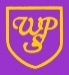 Subject :   SCIENCE  2020/2021 Subject Curriculum MapSubject :   SCIENCE  2020/2021 Subject Curriculum MapSubject :   SCIENCE  2020/2021 Subject Curriculum MapSubject :   SCIENCE  2020/2021 Subject Curriculum MapSubject :   SCIENCE  2020/2021 Subject Curriculum MapSubject :   SCIENCE  2020/2021 Subject Curriculum MapSubject :   SCIENCE  2020/2021 AUTUMN TERMAUTUMN TERMSPRING TERMSPRING TERMSUMMER TERMSUMMER TERMNurseryDifferences & similarities in appearances.  How humans change over time.Animal names & characteristicsAutumn weather, seasonal changes, nocturnal animalsExploring & describing materialsWinter weather, seasonal changesWeather linked to ‘We’re Going on a Bear Hunt’Characteristics of bearsPlanting seeds, growth of plants & naming partsFarm animals & their babiesCompare wild & farm animalsRaw & cooked vegetablesReceptionMy bodyBody partsSensesAutumnWinterHealthy FoodGrowing – plants, changeBakingChronological order vocabFloating and sinkingSpringObjects from pastSatellite mapsPlants and growthSimilarities and differences between animals and minibeasts, life cycles, habitats, local environmentSummerFreezing/melting - changeYear 1Animals, including humans - The Human body The 5 sensesSeasonal ChangesEveryday MaterialsPlantsAnimals, including humans– carnivores, herbivores, omnivores.Mammals, amphibians, fish, birdsAnimals, including humans– carnivores, herbivores, omnivores.Mammals, amphibians, fish, birdsYear 2Animals, including humans Materials: Uses of everyday materialsLiving things and their habitats Identify and name a variety of common animals and eating habits (Yr1)Living things and their habitats Science WeekMaterials focus: recyclingAnimals, including humans focus: healthy eatingPlantsIdentify a variety of wild and common garden plants (Yr1)Basic structure of plants and trees (Yr1)Year 3Animals including humansAnimals including humansLight and ShadowPlantsRocks and soilsPlantsMagnets and ForcesYear 4States of Matter (Water)ElectricityLiving things and their habitatsPlants and living things – (Year 3 catch up)Animals including humansSoundSoundYear 5 ForcesEarth and SpaceYear 4 SoundProperties and changes of materials Year 4 Animals including humans (digestive system)Properties and changes of materials Year 4 Animals including humans (digestive system)Living things and their habitatsAnimals including humansYear 6Evolution and InheritanceLiving things and their habitatsYear 5 catch up- Living Things and their Habitats.Animals, including humansLightElectricityYear 5 catch up – properties of materials/changesElectricity